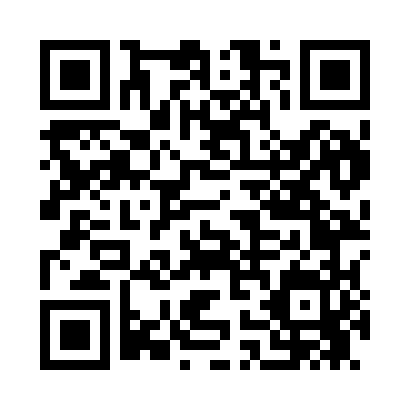 Prayer times for Amanda, Missouri, USAWed 1 May 2024 - Fri 31 May 2024High Latitude Method: Angle Based RulePrayer Calculation Method: Islamic Society of North AmericaAsar Calculation Method: ShafiPrayer times provided by https://www.salahtimes.comDateDayFajrSunriseDhuhrAsrMaghribIsha1Wed4:486:091:034:517:579:182Thu4:466:081:034:517:589:193Fri4:456:061:024:517:599:214Sat4:446:051:024:518:009:225Sun4:426:041:024:528:019:236Mon4:416:031:024:528:029:247Tue4:396:021:024:528:039:268Wed4:386:011:024:528:049:279Thu4:376:001:024:528:059:2810Fri4:355:591:024:538:059:2911Sat4:345:581:024:538:069:3112Sun4:335:571:024:538:079:3213Mon4:325:561:024:538:089:3314Tue4:315:551:024:538:099:3415Wed4:295:551:024:548:109:3516Thu4:285:541:024:548:119:3717Fri4:275:531:024:548:129:3818Sat4:265:521:024:548:129:3919Sun4:255:511:024:548:139:4020Mon4:245:511:024:558:149:4121Tue4:235:501:024:558:159:4222Wed4:225:491:024:558:169:4323Thu4:215:491:024:558:179:4424Fri4:205:481:034:568:179:4625Sat4:195:481:034:568:189:4726Sun4:185:471:034:568:199:4827Mon4:185:471:034:568:209:4928Tue4:175:461:034:568:209:5029Wed4:165:461:034:578:219:5130Thu4:155:451:034:578:229:5231Fri4:155:451:034:578:229:53